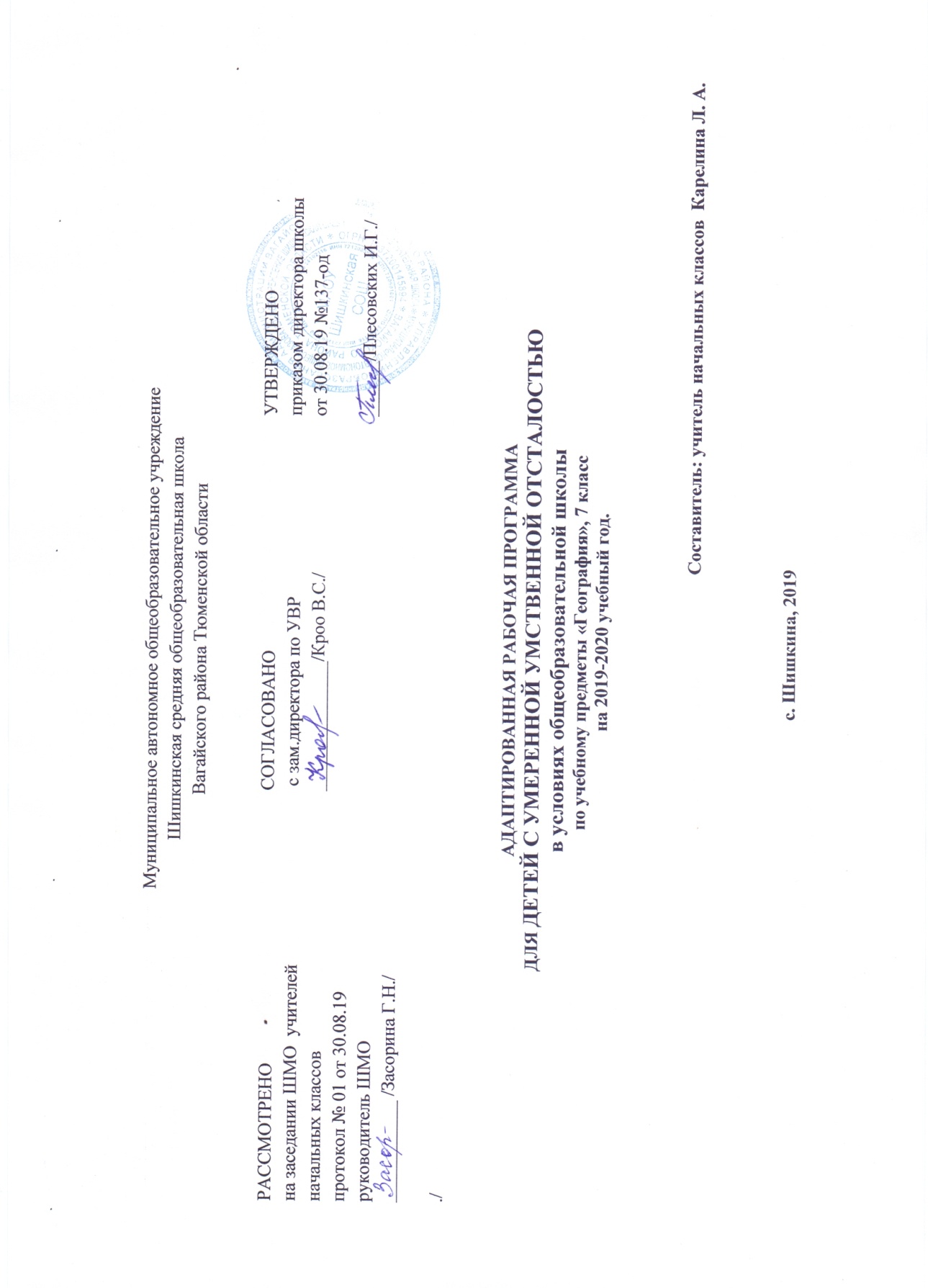 Пояснительная запискаРабочая адаптированная  программа по географии для 7 класса.Нормативные документы:Закон Российской Федерации «Об образовании в Российской Федерации» от 29.12.2012.№273 (в редакции от 26.07.2019)Приказ Министерства образования и науки Российской Федерации от10.04.2002 №29/2065-п «Об утверждении учебных планов специальных(коррекционных) образовательных учреждений для обучающихся воспитанников с отклонениями в развитии»Приказ Минобразования России от 05.03.2004 №1089 «Об утверждении федерального компонента государственных образовательных стандартов начального общего, основного общего и среднего(полного) общего образования» (в редакции от 07.06.2017).Учебный план по адаптированной программе для детей с умственной отсталостью в условиях общеобразовательных классов и индивидуального обучения на дому Муниципального автономного общеобразовательного учреждения Шишкинской средней общеобразовательной школы Вагайского района Тюменской области.Основной целью рабочей программы будет являться создание комплекса условий для максимального развития личности каждого ребёнка с нарушением интеллекта при изучении географии.Реализовать данную цель помогут следующие задачи:Формировать элементарные географические представления Развивать ключевые компетенции учащихся (коммуникативные, информационные, кооперативные и др.)Развивать любознательность, научное мировоззрениеФормировать умение работать с географической картой, графической наглядностьюПрививать любовь к Родине, её природе, умение бережно относится к природе своего края.Прививать гражданские и патриотические чувства.Общая  характеристика учебного предмета.География как учебный предмет  имеет большое значение для всестороннего развития учащихся со сниженной мотивации к познанию. Изучение географии нашей страны и материков расширяет кругозор детей  с ОВЗ об окружающем мире, позволяет увидеть природные и социально-экономические явления и процессы во взаимосвязи.Основные задачи современного школьного курса географии – дать элементарные, но научные и систематические сведения о природе, населении, хозяйстве своего края, России и зарубежных стран, показать особенности взаимодействия человека и природы, познакомить с культурой и бытом разных народов, помочь усвоить правила поведения в природе.География даёт благодатный материал для патриотического, интернационального, эстетического и экологического воспитания учащихся.Программа составлена с учётом психофизических особенностей учащихся с интеллектуальной недостаточностью. Географический материал в силу своего содержания обладает значительными возможностями для развития и коррекции познавательной деятельности  детей с ОВЗ: они учатся анализировать, сравнивать изучаемые объекты и явления, понимать причинно-следственные зависимости. Работа с символическими пособиями, какими являются план и географическая карта, учит абстрагироваться, развивает воображение учащихся. Систематическая словарная работа на уроках географии расширяет лексический запас детей со сниженным интеллектом, помогает им правильно употреблять новые слова в связной речи.Познание мира предполагает изучение системы взаимосвязанных дисциплин, обеспечивающих преемственность содержания. Курс географии имеет много смежных тем с естествознанием, историей, русским языком, чтением, математикой, изобразительной деятельностью, черчением, СБО и другими предметами, а также предусматривает опору на знания, полученные  в курсах «Развитие устной речи на основе ознакомления с предметами и явлениями окружающей действительности» и «Природоведение».Учитывая общие и специальные задачи коррекционной школы, программа и методика преподавания географии предусматривает повторяемость материала (в разных формах и объёме). Ряд тем постепенно усложняется и расширяется от 6 к 9 классу, что способствует более прочному усвоению элементарных географических знаний учащимися ОВЗ.Место учебного предмета в  учебном плане.Рабочая   программа  в соответствии с учебным планом рассчитана на 34 учебных недели (на 17 часов, по 0.5 часа в неделю в соответствии с расписанием)Содержание учебного предмета.Особенности природы и хозяйства России	- 12 часов(общая характеристика)Географическое положение России на карте мира. Морские и сухопутные границы.2. Европейская и Азиатская части России.3. Административное деление России: Центральный федеральный округ (центр — Москва), Северо-Западный федеральный округ (центр — Санкт-Петербург), Северо-Кавказский федеральный округ (центр — Ростов-на-Дону), Приволжский федеральный округ (центр — Нижний Новгород), Уральский федеральный округ (центр — Екатеринбург), Сибирский федеральный округ (центр — Новосибирск), Дальневосточный федеральный округ (центр — Хабаровск).4. Разнообразие рельефа. Острова и полуострова России.5. Полезные ископаемые, их основные месторождения. Пути рационального использования.6. Типы климата. Сравнительная характеристика климатических условий, жизнедеятельности людей в разных частях России,7. Водные (гидроэнергетические) ресурсы России, их использование. Экологические проблемы.8. Численность населения России. Размещение по территории России. Различия по плотности населения. Народы России.9. Промышленность — основа хозяйства, ее отрасли.10. Особенности развития сельского хозяйства и транспорта. Экологические проблемы.11. Уровни экономического развития Европейской и Азиатской частей России. Пути решения экологических проблем. Природные зоны России – 5 часов..Природные зоны России. Значение зональных различий для специализации сельского хозяйства и жизни людей. Карта природных зон России. Зона арктических пустынь  Положение на карте. Моря и острова Климат. Особенности природы. Растительный и животный мир. Охрана природы. Население и его основные занятия Северный морской путь.Тематическое планирование с определением основных видов учебной деятельности.7 класс   География России  17 часов или 34 занятия.№п/пТемачасыПланФактОсновные требования к     знаниям и умениям учащихсяОсобенности природы и хозяйства России (общая характеристика) Географическое положение России на карте мира.202-14.0916-27.09.30-11.1014-25.1005-15.1118-29.1102-13.1216-27.1213-24.0127-07.0210-21.0224-06.0309-20.03Учащиеся должны знать положение России на физической карте, карте полушарий и глобусе;пояса освещенности, в которых расположена наша страна;природные зоны России;Учащиеся должны знать:природные условия и богатства России, возможности использования их человеком;типичных представителей растительного и животного мира в каждой природной зоне;хозяйство, основное население, его занятия и крупные города в каждой природной зоне;экологические проблемы и основные мероприятия по охране природы в России;правила поведения в природе;названия географических объектов на территории России, указанные в программе (по атласу, специально разработанному для коррекционных школ VIII) ; природных зон России из приложения к учебнику географические объекты, указанные в программе;устанавливать взаимосвязь между климатом, растительным и животным миром, природными условиями и занятиями населения;делать несложные макеты изучаемых природных зон;принимать участие в мероприятиях по охране окружающей среды; правильно вести себя в природе;выполнять задания в «Рабочей тетради по географии России» для 7 класса специальной коррекционной школы VIII вида (количество заданий и время заполнения определяет учитель с учетом индивидуальных возможностей учащихся).Учащиеся должны знать положение России на физической карте, карте полушарий и глобусе;пояса освещенности, в которых расположена наша страна;природные зоны России;Учащиеся должны знать:природные условия и богатства России, возможности использования их человеком;типичных представителей растительного и животного мира в каждой природной зоне;хозяйство, основное население, его занятия и крупные города в каждой природной зоне;экологические проблемы и основные мероприятия по охране природы в России;правила поведения в природе;названия географических объектов на территории России, указанные в программе (по атласу, специально разработанному для коррекционных школ VIII) ; природных зон России из приложения к учебнику географические объекты, указанные в программе;устанавливать взаимосвязь между климатом, растительным и животным миром, природными условиями и занятиями населения;делать несложные макеты изучаемых природных зон;принимать участие в мероприятиях по охране окружающей среды; правильно вести себя в природе;выполнять задания в «Рабочей тетради по географии России» для 7 класса специальной коррекционной школы VIII вида (количество заданий и время заполнения определяет учитель с учетом индивидуальных возможностей учащихся).Европейская и азиатская части России.202-14.0916-27.09.30-11.1014-25.1005-15.1118-29.1102-13.1216-27.1213-24.0127-07.0210-21.0224-06.0309-20.03Учащиеся должны знать положение России на физической карте, карте полушарий и глобусе;пояса освещенности, в которых расположена наша страна;природные зоны России;Учащиеся должны знать:природные условия и богатства России, возможности использования их человеком;типичных представителей растительного и животного мира в каждой природной зоне;хозяйство, основное население, его занятия и крупные города в каждой природной зоне;экологические проблемы и основные мероприятия по охране природы в России;правила поведения в природе;названия географических объектов на территории России, указанные в программе (по атласу, специально разработанному для коррекционных школ VIII) ; природных зон России из приложения к учебнику географические объекты, указанные в программе;устанавливать взаимосвязь между климатом, растительным и животным миром, природными условиями и занятиями населения;делать несложные макеты изучаемых природных зон;принимать участие в мероприятиях по охране окружающей среды; правильно вести себя в природе;выполнять задания в «Рабочей тетради по географии России» для 7 класса специальной коррекционной школы VIII вида (количество заданий и время заполнения определяет учитель с учетом индивидуальных возможностей учащихся).Учащиеся должны знать положение России на физической карте, карте полушарий и глобусе;пояса освещенности, в которых расположена наша страна;природные зоны России;Учащиеся должны знать:природные условия и богатства России, возможности использования их человеком;типичных представителей растительного и животного мира в каждой природной зоне;хозяйство, основное население, его занятия и крупные города в каждой природной зоне;экологические проблемы и основные мероприятия по охране природы в России;правила поведения в природе;названия географических объектов на территории России, указанные в программе (по атласу, специально разработанному для коррекционных школ VIII) ; природных зон России из приложения к учебнику географические объекты, указанные в программе;устанавливать взаимосвязь между климатом, растительным и животным миром, природными условиями и занятиями населения;делать несложные макеты изучаемых природных зон;принимать участие в мероприятиях по охране окружающей среды; правильно вести себя в природе;выполнять задания в «Рабочей тетради по географии России» для 7 класса специальной коррекционной школы VIII вида (количество заданий и время заполнения определяет учитель с учетом индивидуальных возможностей учащихся).Административное деление России.202-14.0916-27.09.30-11.1014-25.1005-15.1118-29.1102-13.1216-27.1213-24.0127-07.0210-21.0224-06.0309-20.03Учащиеся должны знать положение России на физической карте, карте полушарий и глобусе;пояса освещенности, в которых расположена наша страна;природные зоны России;Учащиеся должны знать:природные условия и богатства России, возможности использования их человеком;типичных представителей растительного и животного мира в каждой природной зоне;хозяйство, основное население, его занятия и крупные города в каждой природной зоне;экологические проблемы и основные мероприятия по охране природы в России;правила поведения в природе;названия географических объектов на территории России, указанные в программе (по атласу, специально разработанному для коррекционных школ VIII) ; природных зон России из приложения к учебнику географические объекты, указанные в программе;устанавливать взаимосвязь между климатом, растительным и животным миром, природными условиями и занятиями населения;делать несложные макеты изучаемых природных зон;принимать участие в мероприятиях по охране окружающей среды; правильно вести себя в природе;выполнять задания в «Рабочей тетради по географии России» для 7 класса специальной коррекционной школы VIII вида (количество заданий и время заполнения определяет учитель с учетом индивидуальных возможностей учащихся).Учащиеся должны знать положение России на физической карте, карте полушарий и глобусе;пояса освещенности, в которых расположена наша страна;природные зоны России;Учащиеся должны знать:природные условия и богатства России, возможности использования их человеком;типичных представителей растительного и животного мира в каждой природной зоне;хозяйство, основное население, его занятия и крупные города в каждой природной зоне;экологические проблемы и основные мероприятия по охране природы в России;правила поведения в природе;названия географических объектов на территории России, указанные в программе (по атласу, специально разработанному для коррекционных школ VIII) ; природных зон России из приложения к учебнику географические объекты, указанные в программе;устанавливать взаимосвязь между климатом, растительным и животным миром, природными условиями и занятиями населения;делать несложные макеты изучаемых природных зон;принимать участие в мероприятиях по охране окружающей среды; правильно вести себя в природе;выполнять задания в «Рабочей тетради по географии России» для 7 класса специальной коррекционной школы VIII вида (количество заданий и время заполнения определяет учитель с учетом индивидуальных возможностей учащихся).Разнообразие рельефа202-14.0916-27.09.30-11.1014-25.1005-15.1118-29.1102-13.1216-27.1213-24.0127-07.0210-21.0224-06.0309-20.03Учащиеся должны знать положение России на физической карте, карте полушарий и глобусе;пояса освещенности, в которых расположена наша страна;природные зоны России;Учащиеся должны знать:природные условия и богатства России, возможности использования их человеком;типичных представителей растительного и животного мира в каждой природной зоне;хозяйство, основное население, его занятия и крупные города в каждой природной зоне;экологические проблемы и основные мероприятия по охране природы в России;правила поведения в природе;названия географических объектов на территории России, указанные в программе (по атласу, специально разработанному для коррекционных школ VIII) ; природных зон России из приложения к учебнику географические объекты, указанные в программе;устанавливать взаимосвязь между климатом, растительным и животным миром, природными условиями и занятиями населения;делать несложные макеты изучаемых природных зон;принимать участие в мероприятиях по охране окружающей среды; правильно вести себя в природе;выполнять задания в «Рабочей тетради по географии России» для 7 класса специальной коррекционной школы VIII вида (количество заданий и время заполнения определяет учитель с учетом индивидуальных возможностей учащихся).Учащиеся должны знать положение России на физической карте, карте полушарий и глобусе;пояса освещенности, в которых расположена наша страна;природные зоны России;Учащиеся должны знать:природные условия и богатства России, возможности использования их человеком;типичных представителей растительного и животного мира в каждой природной зоне;хозяйство, основное население, его занятия и крупные города в каждой природной зоне;экологические проблемы и основные мероприятия по охране природы в России;правила поведения в природе;названия географических объектов на территории России, указанные в программе (по атласу, специально разработанному для коррекционных школ VIII) ; природных зон России из приложения к учебнику географические объекты, указанные в программе;устанавливать взаимосвязь между климатом, растительным и животным миром, природными условиями и занятиями населения;делать несложные макеты изучаемых природных зон;принимать участие в мероприятиях по охране окружающей среды; правильно вести себя в природе;выполнять задания в «Рабочей тетради по географии России» для 7 класса специальной коррекционной школы VIII вида (количество заданий и время заполнения определяет учитель с учетом индивидуальных возможностей учащихся).Полезные ископаемые, их основные месторождения.202-14.0916-27.09.30-11.1014-25.1005-15.1118-29.1102-13.1216-27.1213-24.0127-07.0210-21.0224-06.0309-20.03Учащиеся должны знать положение России на физической карте, карте полушарий и глобусе;пояса освещенности, в которых расположена наша страна;природные зоны России;Учащиеся должны знать:природные условия и богатства России, возможности использования их человеком;типичных представителей растительного и животного мира в каждой природной зоне;хозяйство, основное население, его занятия и крупные города в каждой природной зоне;экологические проблемы и основные мероприятия по охране природы в России;правила поведения в природе;названия географических объектов на территории России, указанные в программе (по атласу, специально разработанному для коррекционных школ VIII) ; природных зон России из приложения к учебнику географические объекты, указанные в программе;устанавливать взаимосвязь между климатом, растительным и животным миром, природными условиями и занятиями населения;делать несложные макеты изучаемых природных зон;принимать участие в мероприятиях по охране окружающей среды; правильно вести себя в природе;выполнять задания в «Рабочей тетради по географии России» для 7 класса специальной коррекционной школы VIII вида (количество заданий и время заполнения определяет учитель с учетом индивидуальных возможностей учащихся).Учащиеся должны знать положение России на физической карте, карте полушарий и глобусе;пояса освещенности, в которых расположена наша страна;природные зоны России;Учащиеся должны знать:природные условия и богатства России, возможности использования их человеком;типичных представителей растительного и животного мира в каждой природной зоне;хозяйство, основное население, его занятия и крупные города в каждой природной зоне;экологические проблемы и основные мероприятия по охране природы в России;правила поведения в природе;названия географических объектов на территории России, указанные в программе (по атласу, специально разработанному для коррекционных школ VIII) ; природных зон России из приложения к учебнику географические объекты, указанные в программе;устанавливать взаимосвязь между климатом, растительным и животным миром, природными условиями и занятиями населения;делать несложные макеты изучаемых природных зон;принимать участие в мероприятиях по охране окружающей среды; правильно вести себя в природе;выполнять задания в «Рабочей тетради по географии России» для 7 класса специальной коррекционной школы VIII вида (количество заданий и время заполнения определяет учитель с учетом индивидуальных возможностей учащихся).Климат России.202-14.0916-27.09.30-11.1014-25.1005-15.1118-29.1102-13.1216-27.1213-24.0127-07.0210-21.0224-06.0309-20.03Учащиеся должны знать положение России на физической карте, карте полушарий и глобусе;пояса освещенности, в которых расположена наша страна;природные зоны России;Учащиеся должны знать:природные условия и богатства России, возможности использования их человеком;типичных представителей растительного и животного мира в каждой природной зоне;хозяйство, основное население, его занятия и крупные города в каждой природной зоне;экологические проблемы и основные мероприятия по охране природы в России;правила поведения в природе;названия географических объектов на территории России, указанные в программе (по атласу, специально разработанному для коррекционных школ VIII) ; природных зон России из приложения к учебнику географические объекты, указанные в программе;устанавливать взаимосвязь между климатом, растительным и животным миром, природными условиями и занятиями населения;делать несложные макеты изучаемых природных зон;принимать участие в мероприятиях по охране окружающей среды; правильно вести себя в природе;выполнять задания в «Рабочей тетради по географии России» для 7 класса специальной коррекционной школы VIII вида (количество заданий и время заполнения определяет учитель с учетом индивидуальных возможностей учащихся).Учащиеся должны знать положение России на физической карте, карте полушарий и глобусе;пояса освещенности, в которых расположена наша страна;природные зоны России;Учащиеся должны знать:природные условия и богатства России, возможности использования их человеком;типичных представителей растительного и животного мира в каждой природной зоне;хозяйство, основное население, его занятия и крупные города в каждой природной зоне;экологические проблемы и основные мероприятия по охране природы в России;правила поведения в природе;названия географических объектов на территории России, указанные в программе (по атласу, специально разработанному для коррекционных школ VIII) ; природных зон России из приложения к учебнику географические объекты, указанные в программе;устанавливать взаимосвязь между климатом, растительным и животным миром, природными условиями и занятиями населения;делать несложные макеты изучаемых природных зон;принимать участие в мероприятиях по охране окружающей среды; правильно вести себя в природе;выполнять задания в «Рабочей тетради по географии России» для 7 класса специальной коррекционной школы VIII вида (количество заданий и время заполнения определяет учитель с учетом индивидуальных возможностей учащихся).Водные ресурсы России, их использование.202-14.0916-27.09.30-11.1014-25.1005-15.1118-29.1102-13.1216-27.1213-24.0127-07.0210-21.0224-06.0309-20.03Учащиеся должны знать положение России на физической карте, карте полушарий и глобусе;пояса освещенности, в которых расположена наша страна;природные зоны России;Учащиеся должны знать:природные условия и богатства России, возможности использования их человеком;типичных представителей растительного и животного мира в каждой природной зоне;хозяйство, основное население, его занятия и крупные города в каждой природной зоне;экологические проблемы и основные мероприятия по охране природы в России;правила поведения в природе;названия географических объектов на территории России, указанные в программе (по атласу, специально разработанному для коррекционных школ VIII) ; природных зон России из приложения к учебнику географические объекты, указанные в программе;устанавливать взаимосвязь между климатом, растительным и животным миром, природными условиями и занятиями населения;делать несложные макеты изучаемых природных зон;принимать участие в мероприятиях по охране окружающей среды; правильно вести себя в природе;выполнять задания в «Рабочей тетради по географии России» для 7 класса специальной коррекционной школы VIII вида (количество заданий и время заполнения определяет учитель с учетом индивидуальных возможностей учащихся).Учащиеся должны знать положение России на физической карте, карте полушарий и глобусе;пояса освещенности, в которых расположена наша страна;природные зоны России;Учащиеся должны знать:природные условия и богатства России, возможности использования их человеком;типичных представителей растительного и животного мира в каждой природной зоне;хозяйство, основное население, его занятия и крупные города в каждой природной зоне;экологические проблемы и основные мероприятия по охране природы в России;правила поведения в природе;названия географических объектов на территории России, указанные в программе (по атласу, специально разработанному для коррекционных школ VIII) ; природных зон России из приложения к учебнику географические объекты, указанные в программе;устанавливать взаимосвязь между климатом, растительным и животным миром, природными условиями и занятиями населения;делать несложные макеты изучаемых природных зон;принимать участие в мероприятиях по охране окружающей среды; правильно вести себя в природе;выполнять задания в «Рабочей тетради по географии России» для 7 класса специальной коррекционной школы VIII вида (количество заданий и время заполнения определяет учитель с учетом индивидуальных возможностей учащихся).Население России. Народы России.202-14.0916-27.09.30-11.1014-25.1005-15.1118-29.1102-13.1216-27.1213-24.0127-07.0210-21.0224-06.0309-20.03Учащиеся должны знать положение России на физической карте, карте полушарий и глобусе;пояса освещенности, в которых расположена наша страна;природные зоны России;Учащиеся должны знать:природные условия и богатства России, возможности использования их человеком;типичных представителей растительного и животного мира в каждой природной зоне;хозяйство, основное население, его занятия и крупные города в каждой природной зоне;экологические проблемы и основные мероприятия по охране природы в России;правила поведения в природе;названия географических объектов на территории России, указанные в программе (по атласу, специально разработанному для коррекционных школ VIII) ; природных зон России из приложения к учебнику географические объекты, указанные в программе;устанавливать взаимосвязь между климатом, растительным и животным миром, природными условиями и занятиями населения;делать несложные макеты изучаемых природных зон;принимать участие в мероприятиях по охране окружающей среды; правильно вести себя в природе;выполнять задания в «Рабочей тетради по географии России» для 7 класса специальной коррекционной школы VIII вида (количество заданий и время заполнения определяет учитель с учетом индивидуальных возможностей учащихся).Учащиеся должны знать положение России на физической карте, карте полушарий и глобусе;пояса освещенности, в которых расположена наша страна;природные зоны России;Учащиеся должны знать:природные условия и богатства России, возможности использования их человеком;типичных представителей растительного и животного мира в каждой природной зоне;хозяйство, основное население, его занятия и крупные города в каждой природной зоне;экологические проблемы и основные мероприятия по охране природы в России;правила поведения в природе;названия географических объектов на территории России, указанные в программе (по атласу, специально разработанному для коррекционных школ VIII) ; природных зон России из приложения к учебнику географические объекты, указанные в программе;устанавливать взаимосвязь между климатом, растительным и животным миром, природными условиями и занятиями населения;делать несложные макеты изучаемых природных зон;принимать участие в мероприятиях по охране окружающей среды; правильно вести себя в природе;выполнять задания в «Рабочей тетради по географии России» для 7 класса специальной коррекционной школы VIII вида (количество заданий и время заполнения определяет учитель с учетом индивидуальных возможностей учащихся).Промышленность — основа хозяйства, ее отрасли202-14.0916-27.09.30-11.1014-25.1005-15.1118-29.1102-13.1216-27.1213-24.0127-07.0210-21.0224-06.0309-20.03Учащиеся должны знать положение России на физической карте, карте полушарий и глобусе;пояса освещенности, в которых расположена наша страна;природные зоны России;Учащиеся должны знать:природные условия и богатства России, возможности использования их человеком;типичных представителей растительного и животного мира в каждой природной зоне;хозяйство, основное население, его занятия и крупные города в каждой природной зоне;экологические проблемы и основные мероприятия по охране природы в России;правила поведения в природе;названия географических объектов на территории России, указанные в программе (по атласу, специально разработанному для коррекционных школ VIII) ; природных зон России из приложения к учебнику географические объекты, указанные в программе;устанавливать взаимосвязь между климатом, растительным и животным миром, природными условиями и занятиями населения;делать несложные макеты изучаемых природных зон;принимать участие в мероприятиях по охране окружающей среды; правильно вести себя в природе;выполнять задания в «Рабочей тетради по географии России» для 7 класса специальной коррекционной школы VIII вида (количество заданий и время заполнения определяет учитель с учетом индивидуальных возможностей учащихся).Учащиеся должны знать положение России на физической карте, карте полушарий и глобусе;пояса освещенности, в которых расположена наша страна;природные зоны России;Учащиеся должны знать:природные условия и богатства России, возможности использования их человеком;типичных представителей растительного и животного мира в каждой природной зоне;хозяйство, основное население, его занятия и крупные города в каждой природной зоне;экологические проблемы и основные мероприятия по охране природы в России;правила поведения в природе;названия географических объектов на территории России, указанные в программе (по атласу, специально разработанному для коррекционных школ VIII) ; природных зон России из приложения к учебнику географические объекты, указанные в программе;устанавливать взаимосвязь между климатом, растительным и животным миром, природными условиями и занятиями населения;делать несложные макеты изучаемых природных зон;принимать участие в мероприятиях по охране окружающей среды; правильно вести себя в природе;выполнять задания в «Рабочей тетради по географии России» для 7 класса специальной коррекционной школы VIII вида (количество заданий и время заполнения определяет учитель с учетом индивидуальных возможностей учащихся).Сельское хозяйство, его отрасли. 202-14.0916-27.09.30-11.1014-25.1005-15.1118-29.1102-13.1216-27.1213-24.0127-07.0210-21.0224-06.0309-20.03Учащиеся должны знать положение России на физической карте, карте полушарий и глобусе;пояса освещенности, в которых расположена наша страна;природные зоны России;Учащиеся должны знать:природные условия и богатства России, возможности использования их человеком;типичных представителей растительного и животного мира в каждой природной зоне;хозяйство, основное население, его занятия и крупные города в каждой природной зоне;экологические проблемы и основные мероприятия по охране природы в России;правила поведения в природе;названия географических объектов на территории России, указанные в программе (по атласу, специально разработанному для коррекционных школ VIII) ; природных зон России из приложения к учебнику географические объекты, указанные в программе;устанавливать взаимосвязь между климатом, растительным и животным миром, природными условиями и занятиями населения;делать несложные макеты изучаемых природных зон;принимать участие в мероприятиях по охране окружающей среды; правильно вести себя в природе;выполнять задания в «Рабочей тетради по географии России» для 7 класса специальной коррекционной школы VIII вида (количество заданий и время заполнения определяет учитель с учетом индивидуальных возможностей учащихся).Учащиеся должны знать положение России на физической карте, карте полушарий и глобусе;пояса освещенности, в которых расположена наша страна;природные зоны России;Учащиеся должны знать:природные условия и богатства России, возможности использования их человеком;типичных представителей растительного и животного мира в каждой природной зоне;хозяйство, основное население, его занятия и крупные города в каждой природной зоне;экологические проблемы и основные мероприятия по охране природы в России;правила поведения в природе;названия географических объектов на территории России, указанные в программе (по атласу, специально разработанному для коррекционных школ VIII) ; природных зон России из приложения к учебнику географические объекты, указанные в программе;устанавливать взаимосвязь между климатом, растительным и животным миром, природными условиями и занятиями населения;делать несложные макеты изучаемых природных зон;принимать участие в мероприятиях по охране окружающей среды; правильно вести себя в природе;выполнять задания в «Рабочей тетради по географии России» для 7 класса специальной коррекционной школы VIII вида (количество заданий и время заполнения определяет учитель с учетом индивидуальных возможностей учащихся).Транспорт. Экономическое развитие европейской и азиатской частей России.202-14.0916-27.09.30-11.1014-25.1005-15.1118-29.1102-13.1216-27.1213-24.0127-07.0210-21.0224-06.0309-20.03Учащиеся должны знать положение России на физической карте, карте полушарий и глобусе;пояса освещенности, в которых расположена наша страна;природные зоны России;Учащиеся должны знать:природные условия и богатства России, возможности использования их человеком;типичных представителей растительного и животного мира в каждой природной зоне;хозяйство, основное население, его занятия и крупные города в каждой природной зоне;экологические проблемы и основные мероприятия по охране природы в России;правила поведения в природе;названия географических объектов на территории России, указанные в программе (по атласу, специально разработанному для коррекционных школ VIII) ; природных зон России из приложения к учебнику географические объекты, указанные в программе;устанавливать взаимосвязь между климатом, растительным и животным миром, природными условиями и занятиями населения;делать несложные макеты изучаемых природных зон;принимать участие в мероприятиях по охране окружающей среды; правильно вести себя в природе;выполнять задания в «Рабочей тетради по географии России» для 7 класса специальной коррекционной школы VIII вида (количество заданий и время заполнения определяет учитель с учетом индивидуальных возможностей учащихся).Учащиеся должны знать положение России на физической карте, карте полушарий и глобусе;пояса освещенности, в которых расположена наша страна;природные зоны России;Учащиеся должны знать:природные условия и богатства России, возможности использования их человеком;типичных представителей растительного и животного мира в каждой природной зоне;хозяйство, основное население, его занятия и крупные города в каждой природной зоне;экологические проблемы и основные мероприятия по охране природы в России;правила поведения в природе;названия географических объектов на территории России, указанные в программе (по атласу, специально разработанному для коррекционных школ VIII) ; природных зон России из приложения к учебнику географические объекты, указанные в программе;устанавливать взаимосвязь между климатом, растительным и животным миром, природными условиями и занятиями населения;делать несложные макеты изучаемых природных зон;принимать участие в мероприятиях по охране окружающей среды; правильно вести себя в природе;выполнять задания в «Рабочей тетради по географии России» для 7 класса специальной коррекционной школы VIII вида (количество заданий и время заполнения определяет учитель с учетом индивидуальных возможностей учащихся).Размещение природных зон на территории России. Карта природных зон России.202-14.0916-27.09.30-11.1014-25.1005-15.1118-29.1102-13.1216-27.1213-24.0127-07.0210-21.0224-06.0309-20.03Учащиеся должны знать положение России на физической карте, карте полушарий и глобусе;пояса освещенности, в которых расположена наша страна;природные зоны России;Учащиеся должны знать:природные условия и богатства России, возможности использования их человеком;типичных представителей растительного и животного мира в каждой природной зоне;хозяйство, основное население, его занятия и крупные города в каждой природной зоне;экологические проблемы и основные мероприятия по охране природы в России;правила поведения в природе;названия географических объектов на территории России, указанные в программе (по атласу, специально разработанному для коррекционных школ VIII) ; природных зон России из приложения к учебнику географические объекты, указанные в программе;устанавливать взаимосвязь между климатом, растительным и животным миром, природными условиями и занятиями населения;делать несложные макеты изучаемых природных зон;принимать участие в мероприятиях по охране окружающей среды; правильно вести себя в природе;выполнять задания в «Рабочей тетради по географии России» для 7 класса специальной коррекционной школы VIII вида (количество заданий и время заполнения определяет учитель с учетом индивидуальных возможностей учащихся).Учащиеся должны знать положение России на физической карте, карте полушарий и глобусе;пояса освещенности, в которых расположена наша страна;природные зоны России;Учащиеся должны знать:природные условия и богатства России, возможности использования их человеком;типичных представителей растительного и животного мира в каждой природной зоне;хозяйство, основное население, его занятия и крупные города в каждой природной зоне;экологические проблемы и основные мероприятия по охране природы в России;правила поведения в природе;названия географических объектов на территории России, указанные в программе (по атласу, специально разработанному для коррекционных школ VIII) ; природных зон России из приложения к учебнику географические объекты, указанные в программе;устанавливать взаимосвязь между климатом, растительным и животным миром, природными условиями и занятиями населения;делать несложные макеты изучаемых природных зон;принимать участие в мероприятиях по охране окружающей среды; правильно вести себя в природе;выполнять задания в «Рабочей тетради по географии России» для 7 класса специальной коррекционной школы VIII вида (количество заданий и время заполнения определяет учитель с учетом индивидуальных возможностей учащихся).Природные зоны России Зона арктических пустынь Положение на карте.02-14.0916-27.09.30-11.1014-25.1005-15.1118-29.1102-13.1216-27.1213-24.0127-07.0210-21.0224-06.0309-20.03Учащиеся должны знать положение России на физической карте, карте полушарий и глобусе;пояса освещенности, в которых расположена наша страна;природные зоны России;Учащиеся должны знать:природные условия и богатства России, возможности использования их человеком;типичных представителей растительного и животного мира в каждой природной зоне;хозяйство, основное население, его занятия и крупные города в каждой природной зоне;экологические проблемы и основные мероприятия по охране природы в России;правила поведения в природе;названия географических объектов на территории России, указанные в программе (по атласу, специально разработанному для коррекционных школ VIII) ; природных зон России из приложения к учебнику географические объекты, указанные в программе;устанавливать взаимосвязь между климатом, растительным и животным миром, природными условиями и занятиями населения;делать несложные макеты изучаемых природных зон;принимать участие в мероприятиях по охране окружающей среды; правильно вести себя в природе;выполнять задания в «Рабочей тетради по географии России» для 7 класса специальной коррекционной школы VIII вида (количество заданий и время заполнения определяет учитель с учетом индивидуальных возможностей учащихся).Учащиеся должны знать положение России на физической карте, карте полушарий и глобусе;пояса освещенности, в которых расположена наша страна;природные зоны России;Учащиеся должны знать:природные условия и богатства России, возможности использования их человеком;типичных представителей растительного и животного мира в каждой природной зоне;хозяйство, основное население, его занятия и крупные города в каждой природной зоне;экологические проблемы и основные мероприятия по охране природы в России;правила поведения в природе;названия географических объектов на территории России, указанные в программе (по атласу, специально разработанному для коррекционных школ VIII) ; природных зон России из приложения к учебнику географические объекты, указанные в программе;устанавливать взаимосвязь между климатом, растительным и животным миром, природными условиями и занятиями населения;делать несложные макеты изучаемых природных зон;принимать участие в мероприятиях по охране окружающей среды; правильно вести себя в природе;выполнять задания в «Рабочей тетради по географии России» для 7 класса специальной коррекционной школы VIII вида (количество заданий и время заполнения определяет учитель с учетом индивидуальных возможностей учащихся).Климат.230-10.0413-24.0427-08.0511-22.0525-29.05..Растительный и животный мир.230-10.0413-24.0427-08.0511-22.0525-29.05..Население и его основные занятия. 230-10.0413-24.0427-08.0511-22.0525-29.05..Северный морской путь.230-10.0413-24.0427-08.0511-22.0525-29.05..Обобщающий урок230-10.0413-24.0427-08.0511-22.0525-29.05..итого17 часов 34  занятия по 0.5 часа.